c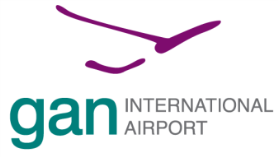 Addu International Airport Pvt. Ltd.Reference Number:  AIA/I1/IL/2017/0005                                                                                  Date: 08.02.2017REQUEST FOR PROPOSALOperation of Restaurant at International Departure Terminal of Gan International airportAddu International Airport Pvt Ltd (the Employer) invites proposals from eligible and qualified bidders for the Operation of a restaurant at the International Departure Terminal of Gan International Airport.The Bidder shall be registered to submit a bid upon payment of a non-refundable Registration Fee of MVR1000/- (Maldivian Rufiyaa One Thousand) from 12th February 2017 to 26th February 2017 between 0830hrs to 1400hrs on all working days. A complete set of bidding documents in electronic format shall be available for download from Gan International Airport website www.ganairport.com or can be requested through mail from info@ganairport.aero. Only registered bidders can submit the Proposals.The Bidder shall furnish a bid security of MVR 50,000/-(Maldivian Rufiyaa Fifty thousand) which shall be valid for 180 days from the date of bid opening and shall be extended if required; notice of which shall be communicated with the Lessee.Bid shall be valid for 60 days from the date of opening the bid. Any clarifications regarding the bid shall be sent to the address stated Clause 6 of this invitation. All inquiries shall be sent on or before 14:00hrs of 23rd February 2017. All bids shall be delivered to the Addu International Airport Pvt Ltd at the address specified below, on or before 14:00hrs on 01st March 2017, at which time, bid shall be opened in the presence of all the Bidders who wish to attend the bid opening. Late Bids will be rejected.Bidders may obtain further information from the following address:Addu International Airport Pvt LtdBuilding no. 100, Gan, Addu City, Maldives,Tel: (960) 6898010E-Mail: info@ganairport.aeroThis Invitation for Bid is also published in the our website www.ganairport.aero